Sunday, September 29, 2013Sunday, September 29, 2013Monday, September 30, 2013Monday, September 30, 2013Tuesday, October 1, 2013Tuesday, October 1, 2013Wednesday, October 2, 2013Wednesday, October 2, 2013Thursday, October 3, 2013Thursday, October 3, 2013Friday, October 4, 2013Friday, October 4, 2013Saturday, October 5, 2013Saturday, October 5, 20136:00AMDoc McStuffins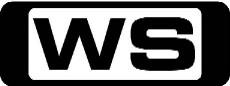 GGulpy, Gulpy, Gators!/ One Note WonderWhen one of the gators in Donny's Gulpy, Gulpy Gators game gets jammed with too many marbles, Doc diagnoses him with a case of Stuffedfulliosis and tells him he needs to stop eating when he gets full. 6:30AMMickey Mouse ClubhouseGSuper Goof's Super PuzzleGoofy uses his alter-ego 'Super Goof' to help his Clubhouse friends solve Puzzler Pete's super-puzzles. 7:00AMWeekend Sunrise 'CC'Wake up to a better breakfast with Andrew O'Keefe and Samantha Armytage for all the latest news, sport and weather. 10:00AMAFL Game Day 'CC'PG11:00AMSeven Network Sport 2013 'CC'G2013 AFL Grand Final Replay1:30PMSunday Afternoon Movie (R) 'CC' (2009)PG(S,L)DuplicityCIA officer Claire Stenwick and Ray Koval are spies-turned-corporate operatives - who also happen to be ex-lovers. As they race to secure the same formula that will bring untold wealth to their respective employers, their past feelings start to flare and the corporate enemies find themselves in a moral bind. Will their mutual attraction and illicit love affair ultimately jeopardise their entire mission? Starring CLIVE OWEN, JULIA ROBERTS, PAUL GIAMATTI, TOM WILKINSON, DAVID SHUMBRIS, RICK WORTHY and OLEG SHTEFANKO.4:00PMBetter Homes And Gardens (R) 'CC'GJoh visits the Tasmanian childhood home of Home and Away star Lisa Gormley. Need a delicious dessert ready in minutes? Try Fast Ed's jam cup puddings. Plus Karen gives salt and pepper squid an exotic twist. 5:30PMCoxy's Big Break 'CC'GTake a break around Australia and beyond with Coxy as he discovers the best food, entertainment and travel destinations. 6:00PMSeven News 'CC'Peter Mitchell presents today's news with Giaan Rooney updating the weather. Sport is with Sandy Roberts. 6:30PMThe X Factor Live 'CC'PGThe X Factor Top 7 are back to perform for their lives in the next Live Show. Judges Dannii Minogue, Ronan Keating, Natalie Bassingthwaighte and Redfoo are putting the contestants through their paces to see who really has The X Factor. Hosted by Luke Jacobz. 8:00PMProgram T.B.A. 11:00PMFamily Tools  **Premiere Double Episode**PGPilot / Now You See Me, Now You Don'tWhen Jack's father, Tony, has a heart attack and is forced to hand over the keys to his beloved handyman business, Jack's eager to finally step up and make his father proud. Unfortunately Jack's past career efforts have been less than stellar, so everyone seems to be waiting for him to fail. His new job isn't made any easier by Tony's rebellious, troublemaking assistant, Darren, and Darren's flirtatious sister, Stitch, who works at the local hardware store. But with the support of his Aunt Terry and his oddball yet endearing cousin Mason, Jack Shea may just find his true calling right at home. Starring KYLE BORNHEIMER, J K  SIMMONS, EDI GATHEGI, JOHNNY PEMBERTON, DANIELLE NICOLET, LEAH REMINI, LEE WEAVER, ADAM ARKIN, JO KOY, ROB LOCKE, MARIA THAYER, LAUREN MCKNIGHT, TERRY MARATOS, CHUCK MCCOLLUM, PHIL ABRHAMS, BURNADEAN JONES and JUAN PAREJA.12:00AMHarry's Practice (R) 'CC'  ** Double episode **GDr. Harry learns to fly like a magpie while Dr Katrina meets Tara Moss and her pet dog. Then, Dr. Katrina gets the lowdown on an asthmatic tiger cub.1:00AMSpecial (R) 'CC'GAustralia's Deadliest Destinations 7The most remote and forbidding landscape, lethal creatures and death-defying stories of survival on the world's biggest island, Australia. 2:00AMHome ShoppingShopping program. 3:00AMNBC Today 'CC'International news and weather including interviews with newsmakers in the world of politics, business, media, entertainment and sport. 4:00AMNBC Meet The Press 'CC'David Gregory interviews newsmakers from around the world. 5:00AMSunrise Extra 'CC'Bringing you the best moments of your mornings with the Sunrise team. 5:30AMSeven Early News 'CC'Natalie Barr and Mark Beretta present the latest news, sport and weather from around Australia and overseas. 6:00AMSunrise 'CC'Wake up to a better breakfast with Samantha Armytage and David Koch for all the latest news, sport and weather. 9:00AMThe Morning Show 'CC'PGJoin Larry Emdur and Kylie Gillies to catch up on all the highlights from this year, including a variety of segments on the latest news, entertainment and other hot topics. 11:30AMSeven Morning News 'CC'The latest news from around Australia and overseas. Presented by Ann Sanders. 12:00PMThe Midday Movie (R) 'CC' (2004)GTiger CruiseThe heartfelt story of Maddie, a navy commander's daughter who wants her father to come home, until she sees her dad at work as a national hero. Starring HAYDEN PANETTIERE, BILL PULLMAN, BIANCA COLLINS, NATHANIEL LEE JR, MERCEDES COLON, MEHCAD BROOKS and JANSEN PANTTIERE and LISA DEAN RYAN.2:00PMThe Daily Edition 'CC'Catch up on all of the hottest issues from today's news and entertainment with lively discussions, interviews and crosses to newsmakers around the country. Presented by Sally Obermeder, Kris Smith, Monique Wright and Tom Williams. 3:00PMThe Chase 'CC'PGFour contestants compete against a Chaser. The Chaser is a quiz genius, a professional quizzer. Contestants must stay one step ahead to build up their prize money! Hosted by BRADLEY WALSH.4:00PMSeven News At 4 'CC'Melissa Doyle and Matt White present the latest news, sport and weather from Australia and overseas. 5:00PMDeal Or No Deal 'CC'GJoin Andrew O'Keefe in the exhilarating game show where contestants play for $200,000. 5:30PMMillion Dollar Minute 'CC'GMillion Dollar Minute is an all-new battle of general knowledge, where every correct answer is a step closer to the ultimate test: Can one person, in one minute, win one million dollars? Hosted by GRANT DENYER.6:00PMSeven News 'CC'Peter Mitchell presents today's news with Giaan Rooney updating the weather. Sport is with Sandy Roberts. 6:30PMToday Tonight 'CC'The latest news and current social issues presented by a team of reporters. Hosted by Helen Kapalos. 7:00PMHome and Away 'CC'PGApril is disappointed by her new mentor's attitude. Brax reveals he made a mistake a long time ago and he wants to fix things. Marilyn suspects Maddy's housing an uninvited house guest. Starring EMILY SYMONS and RHIANNON FISH and STEVE PEACOCKE.7:30PMThe X Factor Live 'CC'  **Live Decider **PGLast night saw our Top 7 contestants perform to see who will make it through the next round of the competition. Only 6 contestants will remain tonight, who will the viewers vote to leave? Hosted by Luke Jacobz. 8:30PMProgram T.B.A. 9:30PMProgram T.B.A. 10:30PMProgram T.B.A. 11:30PM30 Rock 'CC'MUnwindulaxLiz and Jack find themselves battling to influence voters in the upcoming presidential election. Meanwhile, as Jenna goes to great lengths to please her new fan base, the writers seek out new ways to mess with her. Starring TINA FEY, ALEC BALDWIN, TRACY MORGAN, JANE KRAKOWSKI, JACK MCBRAYER, SCOTT ADSIT, JUDAH FRIEDLANDER, KEVIN BROWN, MAULIK PANCHOLY, JOHN LUTZ, KEITH POWELL, KATRINA BOWDEN and GRIZZ CHAPMAN.12:00AMCelebrity Juice (R) 'CC'MA(S)Al Murray, Michelle Keegan And Holly ValanceKeith Lemon hosts this hilarious celebrity panel quiz show, where each week his guests will be quizzed on their knowledge of the entertainment industry. Al Murray, Stacey Solomon and Holly Valance join tonight's panel. 1:00AMHome ShoppingShopping program. 3:30AMSons And Daughters (R) 'CC'GJeff's failure to contact his family is most distressing, particularly to Heather, who fears for his safety.  Kevin openly confronts Lynn with his suspicions about her relationship with Andy. 4:00AMNBC Today 'CC'International news and weather including interviews with newsmakers in the world of politics, business, media, entertainment and sport. 5:00AMSunrise Extra 'CC'Bringing you the best moments of your mornings with the Sunrise team. 5:30AMSeven Early News 'CC'Natalie Barr and Mark Beretta present the latest news, sport and weather from around Australia and overseas. 6:00AMSunrise 'CC'Wake up to a better breakfast with Samantha Armytage and David Koch for all the latest news, sport and weather. 9:00AMThe Morning Show 'CC'PGJoin Larry Emdur and Kylie Gillies to catch up on all the highlights from this year, including a variety of segments on the latest news, entertainment and other hot topics. 11:30AMSeven Morning News 'CC'The latest news from around Australia and overseas. Presented by Ann Sanders. 12:00PMThe Midday Movie (R) 'CC' (2005)GBuffalo DreamsTwo young boys from very different backgrounds strike up a friendship when they work together on a buffalo preserve. Will conflict and action bring the two closer together or tear them apart? Starring ADRIENNE BAILON, SIMON BAKER, GRAHAM GREENE, CHRIS HUNTER, GERALDINE KEAMS, JIM JEPSON, ROY J  COHOE and TATIANA GALINDO and DUY BECK.2:00PMThe Daily Edition 'CC'Catch up on all of the hottest issues from today's news and entertainment with lively discussions, interviews and crosses to newsmakers around the country. Presented by Sally Obermeder, Kris Smith, Monique Wright and Tom Williams. 3:00PMThe Chase 'CC'PGContestants must answer general knowledge questions and play their tactics right in order to get themselves into the Final Chase, where they could win a cash pot worth thousands.  Hosted by BRADLEY WALSH.4:00PMSeven News At 4 'CC'Melissa Doyle and Matt White present the latest news, sport and weather from Australia and overseas. 5:00PMDeal Or No Deal 'CC'GJoin Andrew O'Keefe in the exhilarating game show where contestants play for $200,000. 5:30PMMillion Dollar Minute 'CC'GMillion Dollar Minute is an all-new battle of general knowledge, where every correct answer is a step closer to the ultimate test: Can one person, in one minute, win one million dollars? Hosted by GRANT DENYER.6:00PMSeven News 'CC'Peter Mitchell presents today's news with Giaan Rooney updating the weather. Sport is with Sandy Roberts. 6:30PMToday Tonight 'CC'The latest news and current social issues presented by a team of reporters. Hosted by Helen Kapalos. 7:00PMHome and Away 'CC'PG(V)Heath keeps his study a secret from Bianca. Maddy and Josh rely on Marilyn to keep their secret. Brax wants to get answers in Mangrove River, but is haunted by his past mistakes. Starring EMILY SYMONS, LISA GORMLEY and STEVE PEACOCKE and DAN EWING.7:30PMProgram T.B.A. 8:30PMProgram T.B.A. 9:30PMProgram T.B.A. 10:30PMBody Of Proof 'CC'MEye For An EyeMegan and Tommy must solve two murders that appear to be the work of vigilante killer. After Megan questions Trent Marsh the grief counselor for one of the victim's parents, she decides to take him up on his offer of counseling her on her own issues about her father's suicide. But Megan is shocked by what she finds in his waiting room. Guest Starring Henry Ian Cusick, Matthew John Armstrong, Betsy Brandt, Rosa Salazar, Richard Burgi and Joanna Cassidy. Also Starring DANA DELANY, JERI RYAN, MARK VALLEY, GEOFFREY AREND, WINDELL D MIDDLEBROOKS, ELYSE GABEL and MARY MOUSER.11:30PMGo On 'CC'PGGo DeepRyan's prideful indignation over having to read a live commercial for a male enhancement product causes him to stage a walkout, only to be replaced by Terrell Owens whom he just hired as a temporary assistant. Lauren obsesses over a single low group evaluation score and solicits help from George to find out who gave her the poor rating. Meanwhile Simone invites Ryan to a meditation centre where he does everything but calm himself. And in group, it's Anne who helps put Ryan back on track with the truth. Starring MATTHEW PERRY, LAURA BENANTI, TODD HOLLAND, KAREY NIXON, JOHN CHO, JULIE WHITE, JON POLLACK, TYLER WILLIAMS, SUZY NAKAMURA, BRETT GELMAN, SARAH BAKER, BILL COBBS, ALLISON MILLER, TERREL OWENS and PIPER PERABO.12:00AMCelebrity Juice (R) 'CC'MA(L,S)Chris Moyles, Brooke Vincent, Louie Spence And StaceyKeith Lemon hosts this hilarious celebrity panel show, where guests are quizzed on their knowledge of their peers. Tonight, Louie Spence, Brooke Vincent, Rufus Hound and Stacey Solomon join the panel. 1:00AMHome ShoppingShopping program. 4:00AMNBC Today 'CC'International news and weather including interviews with newsmakers in the world of politics, business, media, entertainment and sport. 5:00AMSunrise Extra 'CC'Bringing you the best moments of your mornings with the Sunrise team. 5:30AMSeven Early News 'CC'Natalie Barr and Mark Beretta present the latest news, sport and weather from around Australia and overseas. 6:00AMSunrise 'CC'Wake up to a better breakfast with Samantha Armytage and David Koch for all the latest news, sport and weather. 9:00AMThe Morning Show 'CC'PGJoin Larry Emdur and Kylie Gillies to catch up on all the highlights from this year, including a variety of segments on the latest news, entertainment and other hot topics. 11:30AMSeven Morning News 'CC'The latest news from around Australia and overseas. Presented by Ann Sanders. 12:00PMThe Midday Movie (R) (2005)GNow You See It ...Allyson Miller signs up to produce a new reality show that is searching for the world's greatest kid magician, but little did she know that her new star is performing more than just tricks. Starring ALYSON MICHALKA, JOHNNY PACAR, FRANK LANGELLA and CHRIS OLIVERO and GABRIEL SUNDAY.2:00PMThe Daily Edition 'CC'Catch up on all of the hottest issues from today's news and entertainment with lively discussions, interviews and crosses to newsmakers around the country. Presented by Sally Obermeder, Kris Smith, Monique Wright and Tom Williams. 3:00PMThe Chase 'CC'PGThe Chase isn't just a quiz, it's a race, where the players must ensure they stay one step ahead of the Chasers, some of the finest quiz brains in the country. Hosted by BRADLEY WALSH.4:00PMSeven News At 4 'CC'Melissa Doyle and Matt White present the latest news, sport and weather from Australia and overseas. 5:00PMDeal Or No Deal 'CC'GJoin Andrew O'Keefe in the exhilarating game show where contestants play for $200,000. 5:30PMMillion Dollar Minute 'CC'GMillion Dollar Minute is an all-new battle of general knowledge, where every correct answer is a step closer to the ultimate test: Can one person, in one minute, win one million dollars? Hosted by GRANT DENYER.6:00PMSeven News 'CC'Peter Mitchell presents today's news with Giaan Rooney updating the weather. Sport is with Sandy Roberts. 6:30PMToday Tonight 'CC'The latest news and current social issues presented by a team of reporters. Hosted by Helen Kapalos. 7:00PMHome and Away 'CC'PG(V,A)The Braxtons are left reeling when they hear Brax's confession. Tensions are rife in the MacGuire household with Oscar blaming Zac for Evelyn re-joining the cult. Roo and Alf are worried sick with Maddy missing. Starring RAY MEAGHER and GEORGIE PARKER and STEVE PEACOCKE.7:30PMSlideShow 'CC'PGA spontaneous show which sees two teams of Australian personalities compete in a series of improvisation games under the watch of team captains, comedians Cal Wilson and Toby Truslove. Tonight's guests include Nadine Garner, Dave Eastgate, Russell Robertson and Steen Raskopoulos. Hosted by GRANT DENYER. 8:30PMProgram T.B.A. 9:30PMProgram T.B.A. 10:30PMThe Mole 'CC'PGThe week kicks off with a splash as the final five contestants meet Shura at a scenic bush location south of Sydney for the game of Cash Waterfall. From the high-octane to the genteel, the contestants then meet Shura at Mosman Bowling Club for a game of lawn bowls, Mole style of course!  The competition is getting down to the wire and tonight, one contestant's luck will run out. 11:30PM30 Rock 'CC'MThere's No I In AmericaRealising that Jenna could decide the Presidential election, Liz and Jack stage a debate to win her support and her followers. Kenneth turns to Tracy for advice on how to be an informed voter, while Pete tries to recreate the magic of the 2008 election. Starring TINA FEY, ALEC BALDWIN, TRACY MORGAN, JANE KRAKOWSKI, JACK MCBRAYER, SCOTT ADSIT, JUDAH FRIEDLANDER, KEVIN BROWN, MAULIK PANCHOLY, JOHN LUTZ, KEITH POWELL, KATRINA BOWDEN and GRIZZ CHAPMAN.12:00AMSpecial (R)GWildest ArcticEnjoy the phenomenal beauty and astounding wildlife of the Arctic region... a world of harsh extremes and bizarre geographical formations - all frozen for the winter season. 1:00AMHome ShoppingShopping program. 3:30AMSons And Daughters (R) 'CC'GThe arrival of a beautiful stranger at the Palmers reveals the truth of Kevin's traumatic experiences in Al Abib.  A death in the O'Brien family shatters Jeff. 4:00AMNBC Today 'CC'International news and weather including interviews with newsmakers in the world of politics, business, media, entertainment and sport. 5:00AMSunrise Extra 'CC'Bringing you the best moments of your mornings with the Sunrise team. 5:30AMSeven Early News 'CC'Natalie Barr and Mark Beretta present the latest news, sport and weather from around Australia and overseas. 6:00AMSunrise 'CC'Wake up to a better breakfast with Samantha Armytage and David Koch for all the latest news, sport and weather. 9:00AMThe Morning Show 'CC'PGJoin Larry Emdur and Kylie Gillies to catch up on all the highlights from this year, including a variety of segments on the latest news, entertainment and other hot topics. 11:30AMSeven Morning News 'CC'The latest news from around Australia and overseas. Presented by Ann Sanders. 12:00PMThe Midday Movie (R) (2003)GFull Court MiracleThe winless Jewish basketball team, The Lions, need a miracle and new coach, Lamont Carr could be their ticket to salvation. Starring ALEX D LINZ, RICHARD T JONES, R H THOMSON, SEAN MARQUETTE, JASE BLANKFORT and ERIK KNUDSEN and DAVID SAZANT.2:00PMThe Daily Edition 'CC'Catch up on all of the hottest issues from today's news and entertainment with lively discussions, interviews and crosses to newsmakers around the country. Presented by Sally Obermeder, Kris Smith, Monique Wright and Tom Williams. 3:00PMThe Chase 'CC'PGFour contestants compete against a Chaser. The Chaser is a quiz genius, a professional quizzer. Contestants must stay one step ahead to build up their prize money! Hosted by BRADLEY WALSH.4:00PMSeven News At 4 'CC'Melissa Doyle and Matt White present the latest news, sport and weather from Australia and overseas. 5:00PMDeal Or No Deal 'CC'GJoin Andrew O'Keefe in the exhilarating game show where contestants play for $200,000. 5:30PMMillion Dollar Minute 'CC'GMillion Dollar Minute is an all-new battle of general knowledge, where every correct answer is a step closer to the ultimate test: Can one person, in one minute, win one million dollars? Hosted by GRANT DENYER.6:00PMSeven News 'CC'Peter Mitchell presents today's news with Giaan Rooney updating the weather. Sport is with Sandy Roberts. 6:30PMToday Tonight 'CC'The latest news and current social issues presented by a team of reporters. Hosted by Helen Kapalos. 7:00PMHome And Away 'CC'  **Double Episode**PG(A)Spencer continues to lie to Sasha, Kyle seeks comfort in an unexpected place and Hannah, Zac and Oscar are briefly reunited with Evelyn, but can they convince her to stay? Spencer opens up to Alf, Leah is concerned about Hannah and Zac's plans to move in together, and the situation with Robyn makes Indi think of exes - and Romeo. Starring EMILY SYMONS, LISA GORMLEY and STEVE PEACOCKE and DAN EWING.8:00PMHow I Met Your Mother 'CC'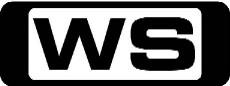 PGComing BackWhen James reveals that he is getting divorced, Robin worries about how Barney  will take the news. Meanwhile, Marshall  races to find a way to get to New York in time for the wedding, and Ted deals with being alone at a romantic hotel. Starring JOSH RADNOR, JASON SEGEL, NEIL PATRICK HARRIS, ALYSON HANNIGAN, COBIE SMULDERS and BOB SAGET (NARRATOR) and CRISTIN MILIOTI.8:30PMProgram T.B.A. 9:30PMProgram T.B.A. 10:30PMProgram T.B.A. 11:00PMGrimm 'CC'M(A)To Protect And Serve ManHank starts reflecting on an arrest he made earlier in his career regarding a man who committed murder claiming 'self-defence against monsters.' With the man's death sentence rapidly approaching and the knowledge he's recently gathered from Nick, Hank begins to wonder if there was more truth to the man's seemingly absurd story then he once thought. Back at the spice shop, Monroe finds himself involved in a situation he never saw coming. Starring DAVID GIUNTOLI, RUSSELL HORNSBY, BITSIE TULLOCH, SILAS WEIR MITCHELL, REGGIE LEE, SASHA ROIZ, BREE TURNER, JASON GEDRICK and LISA VIDAL.12:00AMSpecial (R) 'CC'GHunter MagicExplore the great characters, scenery and events of the valley including the prolific vineyards of the Lower Hunter, the beautiful Barrington Tops and the historic village of Morpeth. 1:00AMHome ShoppingShopping program. 4:00AMNBC Today 'CC'International news and weather including interviews with newsmakers in the world of politics, business, media, entertainment and sport. 5:00AMSunrise Extra 'CC'Bringing you the best moments of your mornings with the Sunrise team. 5:30AMSeven Early News 'CC'Natalie Barr and Mark Beretta present the latest news, sport and weather from around Australia and overseas. 6:00AMSunrise 'CC'Wake up to a better breakfast with Samantha Armytage and David Koch for all the latest news, sport and weather. 9:00AMThe Morning Show 'CC'PGJoin Larry Emdur and Kylie Gillies to catch up on all the highlights from this year, including a variety of segments on the latest news, entertainment and other hot topics. 11:30AMSeven Morning News 'CC'The latest news from around Australia and overseas. Presented by Ann Sanders. 12:00PMThe Midday Movie (R) (2009)PG(S,L)Bring It On: Fight To The FinishA teenage cheerleader moves to Malibu after her mother remarries.. The new squad have stale moves, and it's up to her to give their steps some new flavour - even though some of the girls may not welcome the change. Starring CHRISTINA MILIAN, VANESSA BORN, GABRIELLE DENNIS and RACHELE BROOK SMITH and MEAGAN HOLDER.2:00PMThe Daily Edition 'CC'Catch up on all of the hottest issues from today's news and entertainment with lively discussions, interviews and crosses to newsmakers around the country. Presented by Sally Obermeder, Kris Smith, Monique Wright and Tom Williams. 3:00PMThe Chase 'CC'PGContestants must answer general knowledge questions and play their tactics right in order to get themselves into the Final Chase, where they could win a cash pot worth thousands.  Hosted by BRADLEY WALSH.4:00PMSeven News At 4 'CC'Melissa Doyle and Matt White present the latest news, sport and weather from Australia and overseas. 5:00PMDeal Or No Deal 'CC'GJoin Andrew O'Keefe in the exhilarating game show where contestants play for $200,000. 5:30PMMillion Dollar Minute 'CC'GMillion Dollar Minute is an all-new battle of general knowledge, where every correct answer is a step closer to the ultimate test: Can one person, in one minute, win one million dollars? Hosted by GRANT DENYER.6:00PMSeven News 'CC'Jennifer Keyte presents today's news and weather, with all the latest in sport from Tim Watson. 6:30PMToday Tonight 'CC'The latest news and current social issues presented by a team of reporters. Hosted by Helen Kapalos. 7:00PMBetter Homes And Gardens 'CC'GDetails TBA. 8:30PMProgram T.B.A. 11:00PMProgram T.B.A. 12:00AMGrey's Anatomy (R) 'CC'  ** Double episode **MIn The Midnight Hour / All By MyselfMeredith, Cristina and Bailey come to Lexie and Sadie's rescue when a routine surgery goes horribly wrong. Then, Cristina is forced to choose her replacement for the first solo surgery awarded to a resident. Guest starring MELISSA GEORGE. Also starring ELLEN POMPEO, PATRICK DEMPSEY, SANDRA OH, KATHERINE HEIGL, JUSTIN CHAMBERS, T R  KNIGHT, CHANDRA WILSON, JAMES PICKENS, JR, SARA RAMIREZ, ERIC DANE, CHYLER LEIGH and KEVIN MCKIDD.2:00AMSpecial (R)GHot Air AffairAgainst magnificent Australian scenery, six hundred of the world's best balloonists meet in an historic race across Australia.  They travel from the west coast, across the harsh interior, finally finishing in Sydney.  The teams encounter more action and adventure than they envisaged when they were faced with unseasonably strong winds, which resulted in dramatic crashes.  The balloonists have as much fun on the ground with dances, parties, mardi gras and competition, as they do in the air.  Narrated by 3:00AMHome ShoppingShopping program. 4:00AMNBC Today 'CC'International news and weather including interviews with newsmakers in the world of politics, business, media, entertainment and sport. 6:00AMSaturday Disney 'CC'GGreat fun and entertainment including your favourite Disney shows. Hosted by CANDICE DIXON, NATHAN MORGAN and TEIGAN NASH. 7:00AMWeekend Sunrise 'CC'Wake up to a better breakfast with Andrew O'Keefe and Samantha Armytage for all the latest news, sport and weather. 10:00AMThe Morning Show - Weekend 'CC'PGJoin Larry Emdur and Kylie Gillies to catch up on all the highlights from this week's program, including a variety of segments on the latest news, entertainment and other hot topics. 12:00PMProgram T.B.A. 1:00PMV8 Xtra 'CC'GJoin Neil Crompton and his team for all the latest V8 news. 2:00PMProgram T.B.A. 2:30PMProgram T.B.A. 3:30PMSaturday Afternoon Movie (R) 'CC' (2008)GThe Tale Of DespereauxFollow the story of three unlikely heroes - Despereaux, a misfit mouse, Botticelli Remorso, an unhappy rat, and Miggery, a servant girl. Their fates are all intertwined as they set out on a quest to rescue Princess Pea. Will they be able to rescue her without putting her in harms way? With the voices of MATTHEW BRODERICK, DUSTIN HOFFMAN, EMMA WATSON, TRACEY ULLMAN, KEVIN KLINE, WILLIAM H MACY, STANLEY TUCCI, ROBBIE COLTRANE, CHARLES SHAUGHNESSY, CHRISTOPHER LLOYD, RICHARD JENKINS, FRANK LANGELLA, FRANCES CONROY, TONY HALE and CIARAN HINDS.5:30PMCoxy's Big Break 'CC'GTake a break around Australia and beyond with Coxy as he discovers the best food, entertainment and travel destinations. 6:00PMSeven News 'CC'Jennifer Keyte presents today's news and weather, with all the latest in sport from Tim Watson. 6:30PMProgram T.B.A. 9:00PMProgram T.B.A. 11:30PMThat '70s Show (R) 'CC'PG(S)Mitch convinces Donna to be his date at his brother's wedding where he introduces her as his fiancé. Kelso and Brooke attend Kitty's baby care class and they are both shocked at how inept they are at changing nappies. Guest starring Shannon Elizabeth, Seth Green and Rachel Bilson. Also starring ASHTON KUTCHER, LAURA PREPON, TOPHER GRACE, MILA KUNIS, WILMER VALDERRAMA, DANNY MASTERSON, DEBRA JO RUPP, KURTWOOD SMITH, TANYA ROBERTS and DON STARK12:30AMGrey's Anatomy (R) 'CC'MWish You Were HereBailey teams with Seattle Grace's new paediatric surgeon, Dr. Arizona Robbins, to save the life of a young patient near and dear to her heart. Starring ELLEN POMPEO, PATRICK DEMPSEY, SANDRA OH, KATHERINE HEIGL, JUSTIN CHAMBERS, T R  KNIGHT, CHANDRA WILSON, JAMES PICKENS, JR, SARA RAMIREZ, ERIC DANE, CHYLER LEIGH, KEVIN MCKIDD, ERIC STOLTZ, SAMANTHA MATHIS, JESSICA CAPSHAW, JEFFREY DEAN MORGAN, PERREY REEVES, STEVEN W  BAILEY, MELISSA GEORGE and ROBIN PEARSON.1:30AMAustralian Made Specials 1977 Onwards (R)GWildest AsiaAward winning producer GREG GRAINGER charts an amazing journey throughout the diverse Asia. 2:30AMAuction Squad (R) 'CC'GA house that looks like a toilet block creates a massive challenge for the team. 3:30AMIt Is Written OceaniaPGWhen Wounds Won't Heal: Trouble With The PersonnelReligious program. 4:00AMHome ShoppingShopping program. 5:00AMDr Oz (R) 'CC'PG7 Day Miracle Plan To Boost Your MetabolismDr. Oz rolls out his 7-Day Miracle Plan to Boost Your Metabolism, plus three metabolism boosters for under $20 that will help you shed that middle-age spread. 